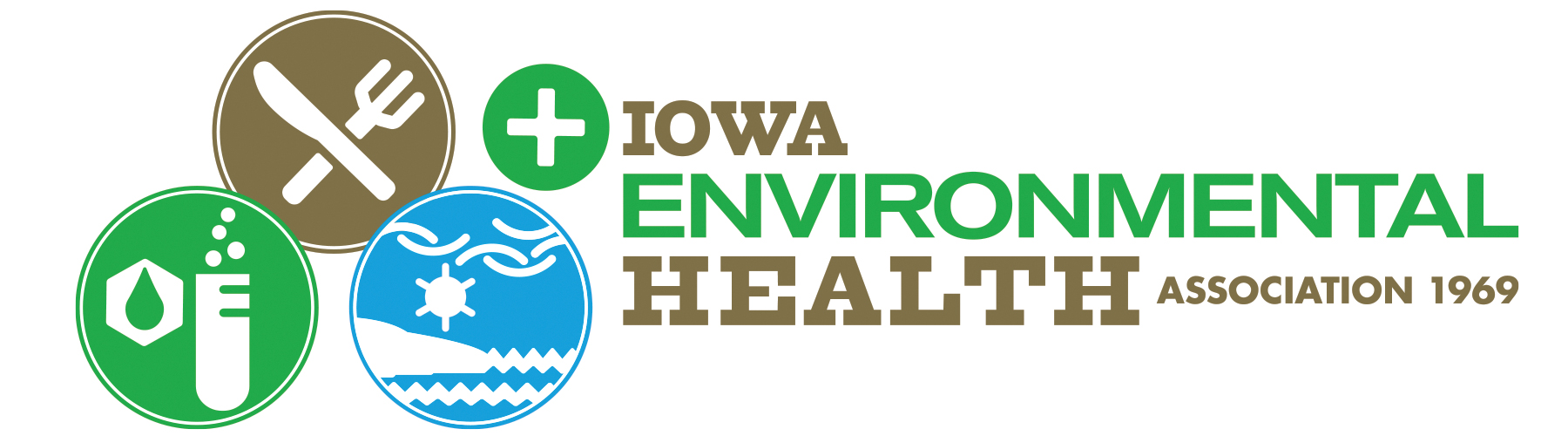 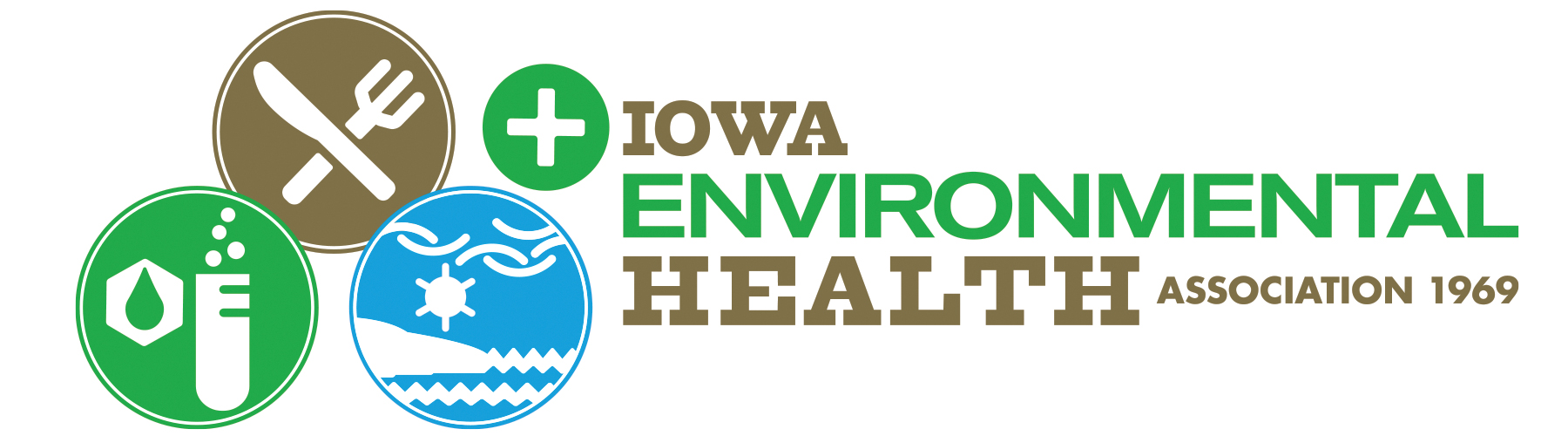 IEHA SCHOLARSHIP PROGRAM POLICYEFFECTIVE: August 13, 2015REVISED:  August 29, 2019Purpose:To provide for the coordinated application, awarding, processing and disbursement of the IEHA academic scholarship.  One hundred percent of funds generated for the purpose of the IEHA scholarship are to be utilized to support awardees pursuit of higher education in environmental health or related field.It is the policy and practice of IEHA to treat all scholarship candidates with dignity and respect and to provide equal opportunity to all persons without regard to color, race, religion, sex, national origin, citizenship, age, disability, marital status, pregnancy, sexual orientation, military status or any other category protected by law. In addition, the IEHA scholarship program prohibits retaliation against any individual who reports discrimination or who participates in any investigation of such reports. This policy covers all scholarship award actions, including distribution of applications, selection process and continuance of scholarship funding.Candidates for the IEHA scholarship with questions or concerns about any type of discrimination in the scholarship award process are encouraged to bring these issues to the attention of the board president or to the chair of the IEHA Scholarship Committee immediately so any such questions or concerns may be addressed promptly. Scholarship Disbursement:Disbursement will be made annually in the fall.  Disbursements are made only to those recipients who have met the participation requirements for the scholarship program.$500 for the school year; scholarship may be renewed one time if student is in good academic standing (2.0 GPA or above) with their respective collegeIEHA will distribute the funds directly to the educational institution.  Scholars who lose/misplace disbursement checks and require replacement checks will be assessed a $50 fee that will be deducted from the replacement check.It is the recipient’s responsibility to notify IEHA if they have transferred schools – if not notified by September 1st, IEHA reserves the right to withhold any monies to that institution and recipient forfeits any renewal monies.Disbursement Requirements:To receive the award recipients must sign and submit an affidavit prior to funding:Providing proof of full-time enrollment in a college, institution contact information and student ID#.Providing proof of successful completion of the first year.Declaring first year disbursement used for tuition and education-related expenses.Criteria for Scholarship:To be eligible for the scholarship, the following criteria must be met:High school senior or Non-traditional student returning to college or student currently enrolled in college.Must be an Iowa resident.Will be or currently is a full-time student at any college, university or community college in the State of Iowa.Field of study will be an Environmental Health major or related field.You do not need to be a family member of an IEHA member to be eligible to apply for the scholarship.Selection Committee:The selection committee shall consist of 5 Iowa Environmental Health Association (IEHA) members.  The selection committee will review all scholarship applications and verify that all criteria’s have been met and the application is complete.  The committee reserves the right to verify any information provided on the application.The selection committee shall award the scholarship and the decision of the selection committee shall be final.The Scholarship recipient will be notified in March and recognized at the IEHA business meeting during the Governor’s Conference on Public Health in April.The scholarship recipient will receive a certificate, a year paid membership to IEHA and their meal for the annual meeting paid for by IEHA.Scholarship Funds:Scholarship funds will be raised by donations and IEHA sponsored fund raisers.  The IEHA executive board may choose to use a portion of the membership dues to fund the scholarship fund.  If funds are not available, IEHA reserves the right to not have a scholarship recipient until funds are available.  